Temat: Podsumowanie całorocznej pracy.Dzień dobry Dotrwaliśmy do końca roku ! Brawo !To już ostatnia lekcja w tym roku szkolnymChciałabym jeszcze się z Wami zobaczyć przed wakacjami.Wysłałam Wam link do spotkania na zoomie.Tym, którzy nie będą mogli być na lekcji bardzo dziękuję za cały rok pracy, a szczególnie w ostatnich trzech miesiącach, które dla nas wszystkich były bardzo trudne. Dziękuję Wam za cierpliwość, za chęci i za to, że się nie poddawaliście, szczególnie w tym trudnym czasie.Podziękujcie też ode mnie rodzicom, którzy pomagali Wam w czasie zdalnego nauczania. Dla nich to był szczególnie trudny czas. Mam nadzieję, że nasze wspólne spotkania nauczyły Was nie tylko gramatyki i literatury, ale też dały Wam radość czytania – wierszy, lektur i innych książek.Życzę Wam radosnych, słonecznych i ciekawych wakacji. Odpoczywajcie i nabierajcie sił. Pracowaliście ciężko i zasłużyliście na długi odpoczynek. Jeśli w czasie wakacji sięgniecie po książkę, będzie to dla mnie duży sukces. Pochwalcie się wakacjami, gdzie jesteście, co robicie, albo tak zwyczajnie – co u Was. 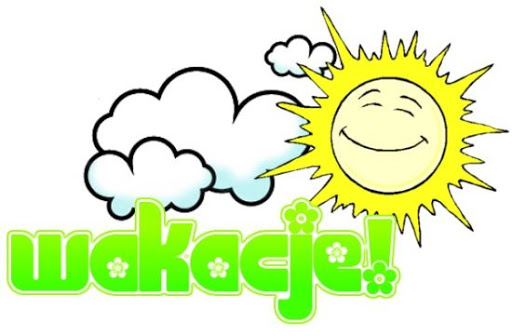 